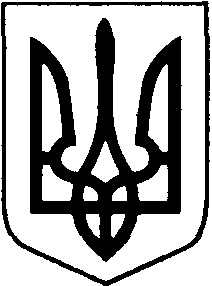 РАТНІВСЬКА РАЙОННА ДЕРЖАВНА АДМІНІСТРАЦІЯВОЛИНСЬКОЇ ОБЛАСТІРОЗПОРЯДЖЕННЯ18 травня 2016 року	                    смт Ратне                       	 		        №60	 Про визначення об’єктів конкурсів на перевезення пасажирів на приміських автобусних маршрутах загального користування, що не виходять за межі території Ратнівського району та їх основні характеристики	Відповідно до ст. 2, 20, 41 Закону України «Про місцеві державні адміністрації», ст.7 Закону України «Про автомобільний транспорт», постанов Кабінету Міністрів України від 18.02.1997 №176 «Про затвердження правил надання послуг пасажирського автомобільного транспорту», від 03.12.2008 №1081 «Про затвердження порядку проведення конкурсу з перевезення пасажирів на автобусному маршруті загального користування», з метою належного забезпечення перевезення пасажирів Ратнівського району на автобусних маршрутах загального користування:           1. Визначити перелік об’єктів конкурсів на перевезення пасажирів на приміських автобусних маршрутах загального користування, що не виходять за межі території Ратнівського району та їх основні характеристики, що додається.          	 2. Відділу з питань інформаційної діяльності та комунікацій з громадськістю апарату районної державної адміністрації (Л.М.Мазурик) опублікувати це розпорядження у районній газеті «Ратнівщина».             3. Це розпорядження набирає чинності з дня опублікування у районній газеті «Ратнівщина».            4. Контроль за виконанням  цього розпорядження покласти на першого заступника голови районної державної адміністрації Є.П. Савлука.Голова                                                                                    А.А. ХАРЛАМПОВИЧПриймачук 21 833